广州工商学院招聘博士毕业教师登记审批表及博士应聘教师科研成果统计表》；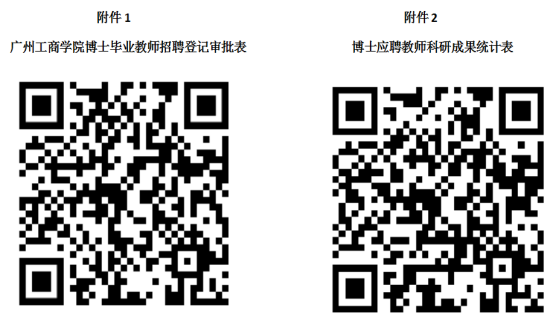 